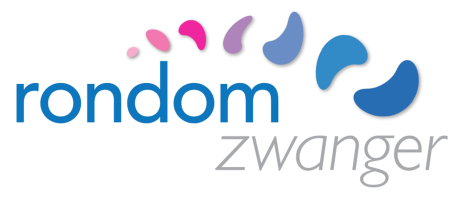 								Zorgpad sectio in anamnesemevrouw:geboortedatum:case manager: 								        		          folders; www.rondomzwanger.nl/folders/Partus		klinischKraambed	thuis of klinisch na herhaalde sectioweekProfessionalActieBeleidInformatie8verloskundigeintakegesprek□ counseling PNS/PND□ folder zwanger (RIVM)□ folder PNS/PND (RIVM)□ groeigids zwanger (JGZ)□ folder echoscopie9 - 11echoscopiste termijnecho   bloed prikken:□ zw. screening□ op indicatie: PNS/PNDverloskundige en gynaecoloog: zorgpad opstellenverloskundige en gynaecoloog: zorgpad opstellenverloskundige en gynaecoloog: zorgpad opstellenverloskundige en gynaecoloog: zorgpad opstellen12op indicatie:echoscopiste verloskundigeop indicatie: nekplooi meting/ NIPTbelafspraak uitslagen13verloskundigecontrole□ zorgpad bespreken□ kraamzorg16 - 18verloskundigecontrole□ counselen SEO□ op indicatie:    erkenning regelen□ zwangerschapscursus19 - 20echoscopiste verloskundige20 wekenechocontrole□ op indicatie GUO24gynaecoloogcontrole□ kennismaking □ groeigids BV (JGZ)□ folder bevallen na een    eerdere keizersnede (website)27verloskundigecontrolebloed prikken:□ Hb□ op indicatie: RAL, OGTT□ folder kindsbewegingen□ folder pijnstilling30verloskundigekraamzorg controle, uitslagen □ op indicatie: anti-D□ voorlichtingsavond□ bevalplan□ intake kraamzorg33verloskundigecontrole□ BV - flesvoeding35verloskundigecontrole□ screening bij pasgeboren (RIVM) 37gynaecoloogcontrole□ partusmodus vastleggen□ bevalplan bespreken□ belinstructies□ indien onbekend:     placentalokalisatie□ gewicht bepalen39gyn / aa / klin vkcontrole40gyn / aa / klin vkcontrole□ serotiniteit bespreken□ folder serotiniteit41gyn / aa / klin vkcontrolevruchtwater